NIH Letter of Intent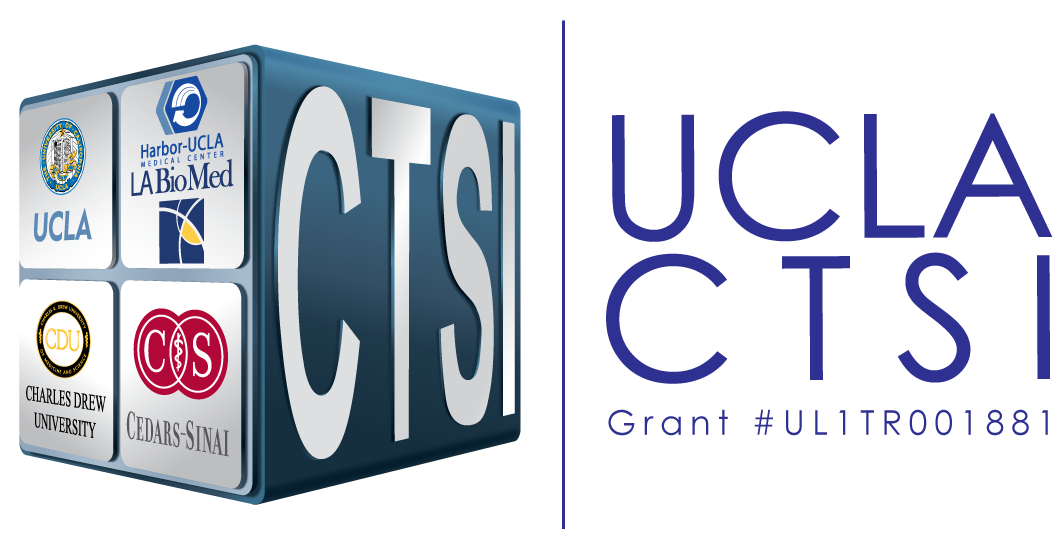 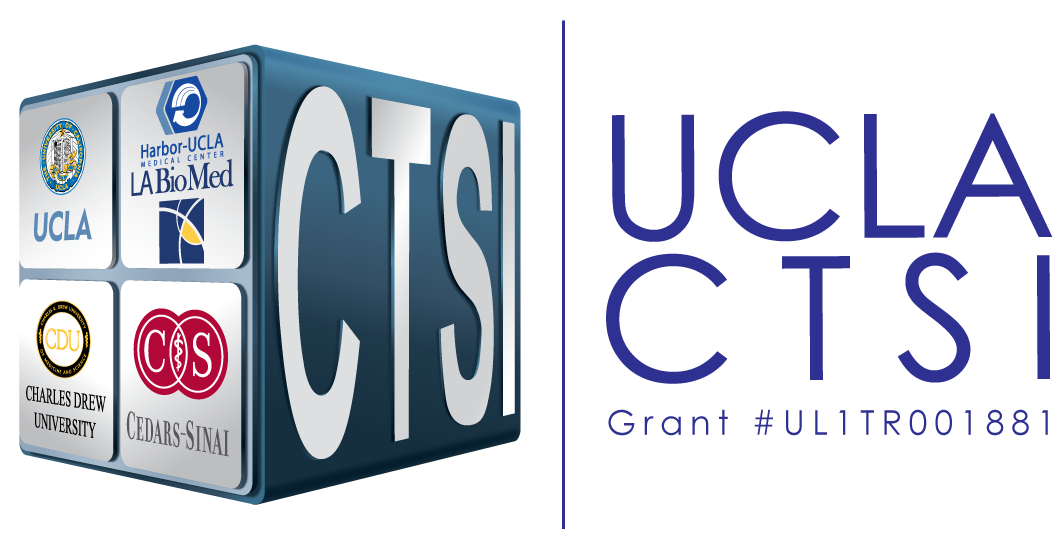 [PUT ON OFFICIAL LETTERHEAD][INSERT DATE] [INSERT PROGRAM OFFICER SIGNATURE BLOCK]RE: RFA #:       	RFA TITLE:      Dr.      ,We are submitting this letter of intent to indicate our plans to submit a proposal for the above referenced RFA. The requested LOI information is listed below.Project Title:      Participating Institution(s):      The Contact Principal Investigator is: NAME, Title, Institution. Address; Phone Number.The Multi‐PI(s) on this proposal is: NAME, Title, Institution.Additional Key Personnel will be: Name, Title, Institution.Name, Title, Institution. Name, Title, Institution. Name, Title, Institution. Name, Title, Institution.OPTIONAL: 1 Paragraph about goals/aims/relevance to funding agency. Sincerely,[INSERT SIGNATURE BLOCK OF CONTACT PI]